	ALLEGATO 1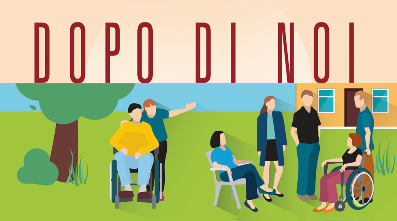 All’Ambito Territoriale Sociale n.2 Paola/Cetraro   Pec: protocollo.comunepaola@pec.itOggetto: MODULO DI PARTECIPAZIONE ALL’AVVISO PUBBLICO PER L’INDIVIDUAZIONE DI SOGGETTI DEL TERZO SETTORE DISPONIBILI ALLA COPROGETTAZIONE PER LA GESTIONE E ATTUAZIONE DI INTERVENTI IN FAVORE DELLE PERSONE CON DISABILITA’ GRAVE PRIVE DI SOSTEGNO FAMILIARE, “DOPO DI NOI”. LEGGE N. 112/2016. ANNUALITA’ 2016, 2017 E 2018. (Nel caso di ATI/ATS/RTI la domanda deve essere presentata dal soggetto capofila)Il/La sottoscritto/a________________________________________________________________________ nato a ____________________________________________________ il____/____/_____ in qualità di legale rappresentante dell’Ente del Terzo Settore:       _____________________________________________________ con sede legale in ________________________________________________________ CAP ______________Via/Piazza ______________________________________________________________ n. ____________ e sede operativa in ________________________________________________ CAP _________________ Via/Piazza __________________________________________________________________________ n. ____________Codice fiscale/Partita Iva ___________________________________________________________________Cell. _______________________________________  e-mail ________________________________________ PEC ____________________________________nel manifestare l’interesse a partecipare all’Avviso di cui all’oggetto,DICHIARAai sensi degli articoli 46 e 47 del DPR 28 dicembre 2000, n. 445, consapevole delle sanzioni penali previste dall’art. 76 del medesimo DPR 445/2000, per le ipotesi di falsità in atti e dichiarazioni mendaci ivi indicate,(barrare le caselle che interessano)di non incorrere in alcuna delle cause di esclusione di cui agli artt. 94 e 95 del Codice degli appalti né di trovarsi in alcuna ipotesi di incapacità a contrarre con la Pubblicazione Amministrazione secondo quanto previsto da norma di legge; di non incorrere in alcuna delle cause di divieto, decadenza o di sospensione di cui all’art. 67 del d.lgs. 6 settembre 2011, n. 159.di non incorrere nelle condizioni di cui all’art. 53, comma 16-ter, del d.lgs. del 2001, n. 165 o di cui all’art. 35 del decreto-legge 24 giugno 2014, n. 90 convertito con modificazioni dalla Legge 11 agosto 2014, n. 114 o che siano incorsi, ai sensi della normativa vigente, in ulteriori divieti a contrattare con la Pubblica Amministrazione;di non aver riportato condanne penali e di non essere a conoscenza di essere sottoposto a procedimenti penali; di essere iscritto al Registro Unico Nazionale del Terzo Settore (RUNTS) al n. __________;di essere in possesso di un atto costitutivo e di uno statuto dai quali emerga che l’attività oggetto dell’Avviso pubblico di riferimento rientra nell’oggetto dell’organizzazione;di essere in possesso di un’esperienza di 12 (dodici) mesi realizzata per conto di Enti pubblici e svolta nel triennio precedente la data di scadenza del presente Avviso (2021-2022-2023), nella gestione e attuazione di progetti di accompagnamento alle persone con disabilità in percorsi di autonomia;di essere in possesso di una sede operativa nel territorio comunale idonea allo svolgimento delle attività previste, ovvero di impegnarsi, in caso di selezione, a dotarsi della suddetta sede entro 30 giorni dall’avvio del progetto;di essere in possesso ovvero di impegnarsi, in caso di selezione, di n. ___ soluzioni alloggiative di tipo familiare, prive di barriere architettoniche, adeguate ad ospitare complessivamente n. ____ persone con grave disabilità, dotate delle caratteristiche strutturali previste dalla normativa vigente, sita in via ___________________________, n. ______;  di essere costituito in ATI/ATS/RTI composta dai seguenti soggetti:________________________________________________________________________________________________________________________________________________________________________________________________________________________________________________________________________________________________________________________________________________________________________________________________________________oppuredi esprimere la volontà di costituirsi in ATI/ATS/RTI con Capofila ___________________________________________________________________________________(come risulta dalla dichiarazione di cui all’Allegato 2), e contestualmente di impegnarsi a costituire l’Associazione Temporanea di Scopo prima della stipula della Convenzione.di essere in regola con le norme che disciplinano il diritto al lavoro dei disabili, secondo quanto previsto dall’art. 17, L. 12 marzo 1999, n. 68; di conoscere ed accettare integralmente, senza alcuna riserva, tutte le condizioni dell’Avviso di cui all’oggetto; Si allegano i seguenti documenti:Atto costitutivo e dello statuto del soggetto proponente in caso di partecipazione in forma singola e del soggetto proponente/mandataria e mandanti in caso ATS/ATI/RTI costituiti o in costituendo;Curriculum dell’organismo partecipante all’Avviso, in caso di ATS/ATI/RTI costituiti o in costituendo il curriculum deve essere presentato dal soggetto capofila; Proposta progettuale articolata per singola azione;Elenco del personale impiegato con allegati i curricula vitae e con l’indicazione delle ore di impiego per ciascuna figura professionale e contratti di assunzione; Dichiarazione di costituirsi in ATS/ATI/RTI, nel caso in cui i soggetti vogliano presentarsi in raggruppamento, contenente l’indicazione del capofila che dovrà sottoscrivere la domanda di partecipazione;Documento di identità del legale rappresentante del soggetto proponente in caso di partecipazione in forma singola e del soggetto proponente/mandataria e mandanti in caso di ATS/ATI/RTI costituiti o in costituendo;Polizza fideiussoria ex art 117 del D.Lgs n.36/2023______________lì, ____/____/____                                                                      Firma del dichiarante                        ____________________________                             Da firmare digitalmente